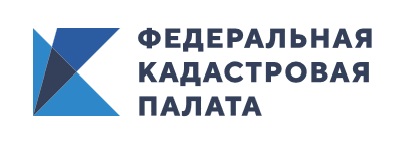 Кадастровая палата расскажет об основных принципах проведения государственной кадастровой оценки24 сентября 2020 года, в 10:00 (Мск), Кадастровая палата по Рязанской области проведет вебинар на тему «Основные принципы проведения государственной кадастровой оценки».Ведущие эксперты Кадастровой палаты по Рязанской области расскажут об особенностях проведения государственной оценки, а также ответят на основные проблемные вопросы: Что понимается под кадастровой стоимостью? Чем регламентирован порядок определения кадастровой стоимости земельных участков? Как проходит государственная кадастровая оценка? Кто принимает решение о проведении ГКО? Какими полномочиями наделены бюджетные учреждения? В ходе мероприятия также будут проанализированы основные изменения нового законодательства. Во второй части мероприятия у участников будет уникальная возможность задать эксперту вопросы по теме вебинара в режиме online.Подробнее о вебинаре на сайте Федеральной кадастровой палаты: https://webinar.kadastr.ru/webinars/ready/detail/61. Принять участие в мероприятии можно после авторизации на сайте. Продолжительность вебинара – до 90 минут. Пресс-служба Кадастровой палаты по Рязанской областиПресс-служба Кадастровой палаты по Рязанской области
Тел. 8 (4912) 55-14-55 (доб. 2109)E-mail:  press@62.kadastr.ru
Сайт: kadastr.ru (регион - Рязанская область)
